Просмотр извещения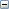  Сведения о процедуре  Сведения о процедуре  Сведения о процедуре ИД процедуры ИД процедуры Тип процедуры Тип процедуры Открытый аукцион в электронной формеНомер процедуры Номер процедуры SBR003-1409230050Номер процедуры на ООС Номер процедуры на ООС Наименование процедуры * Наименование процедуры * Поставка гематологического анализатораАдрес электронной площадки в сети «Интернет» Адрес электронной площадки в сети «Интернет» http://utp.sberbank-ast.ru/TradeГруппа * Группа * Медикаменты, медицинские материалы, оборудование, инструментРегион * Регион * Республика БурятияТолько для субъектов малого и среднего предпринимательства * Только для субъектов малого и среднего предпринимательства *  Сведения об организаторе  Сведения об организаторе  Сведения об организаторе ИД организатора Наименование Организатора Автономное учреждение Республики Бурятия "Республиканский клинический госпиталь для ветеранов войн"Автономное учреждение Республики Бурятия "Республиканский клинический госпиталь для ветеранов войн"ИНН Организатора 03230542430323054243КПП Организатора 032301001032301001Почтовый адрес 670047,Россия,Республика Бурятия,,Улан-Удэ,,Пирогова, д.30 А -670047,Россия,Республика Бурятия,,Улан-Удэ,,Пирогова, д.30 А -Место нахождения 670047,Россия,Республика Бурятия,,Улан-Удэ,,Пирогова, д.30 А -670047,Россия,Республика Бурятия,,Улан-Удэ,,Пирогова, д.30 А -Адрес электронной почты * rblagv@rkgvv.rurblagv@rkgvv.ruНомер контактного телефона * +7(3012) 43-53-60+7(3012) 43-53-60Контактное лицо * Благов Руслан ВладимировичБлагов Руслан Владимирович Сведения о заказчике  Сведения о заказчике  Сведения о заказчике  Сведения о заказчике Ид заказчика в ТС Полное наименование заказчика Автономное учреждение Республики Бурятия "Республиканский клинический госпиталь для ветеранов войн"Автономное учреждение Республики Бурятия "Республиканский клинический госпиталь для ветеранов войн"Автономное учреждение Республики Бурятия "Республиканский клинический госпиталь для ветеранов войн"Сокращенное наименование заказчика АУ РБ «РКГВВ»АУ РБ «РКГВВ»АУ РБ «РКГВВ»ИНН заказчика * 032305424303230542430323054243КПП заказчика * 032301001032301001032301001ОГРН заказчика * 102030090419410203009041941020300904194Юридический адрес (место нахождения) 670047,Россия,Республика Бурятия,,Улан-Удэ,,Пирогова, д.30 А -670047,Россия,Республика Бурятия,,Улан-Удэ,,Пирогова, д.30 А -670047,Россия,Республика Бурятия,,Улан-Удэ,,Пирогова, д.30 А -Фактический адрес (почтовый) 670047,Россия,Республика Бурятия,,Улан-Удэ,,Пирогова, д.30 А -670047,Россия,Республика Бурятия,,Улан-Удэ,,Пирогова, д.30 А -670047,Россия,Республика Бурятия,,Улан-Удэ,,Пирогова, д.30 А - График проведения  График проведения  График проведения Дата и время начала срока подачи заявок на участие * Дата и время начала срока подачи заявок на участие * 24.09.2014 00:00Дата и время окончания срока подачи заявок на участие * Дата и время окончания срока подачи заявок на участие * 15.10.2014 05:00Дата и время рассмотрения заявок * Дата и время рассмотрения заявок * 17.10.2014 12:00Дата и время начала торгов * Дата и время начала торгов * 21.10.2014 04:00Дата и время подведения итогов * Дата и время подведения итогов * 23.10.2014 12:00Лоты Лоты Лоты  Информация о предоставлении документации  Информация о предоставлении документации Дата начала срока предоставления документации 24.09.2014Дата окончания срока предоставления документации 15.10.2014Место предоставления документации http://utp.sberbank-ast.ru/TradeПорядок предоставления документации http://utp.sberbank-ast.ru/Trade